Режим работы школы СПб ГКУЗ «Детский санаторий «Берёзка»Школа санатория работает по пятидневной учебной неделеСуббота и воскресенье – выходные дни9.00 – 13.00 – внеурочная деятельностьНачало учебных занятий:2 – 4 классы – 14.405 – 9 классы – 14.00Продолжительность уроков:2 – 4 классы – 35 минут5 – 9 классы – 40 минутПродолжительность перемен – 10 минутПродолжительность перемены после 2 урока – 20 минут (полдник, прогулка)Окончание учебных занятий:2 – 4 классы – 18.505 – 9 классы – 19.10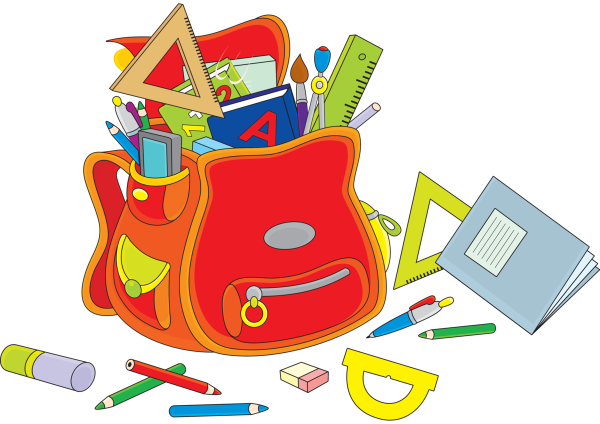 